ПРАВИТЕЛЬСТВО РЕСПУБЛИКИ ТЫВА
ПОСТАНОВЛЕНИЕТЫВА РЕСПУБЛИКАНЫӉ ЧАЗАА
ДОКТААЛот 17 сентября 2021 г. № 489г. КызылО внесении изменений в постановление Правительства Республики Тываот 24 июля 2017 г. № 336В целях сохранения традиционного уклада жизни населения, обеспечения конкурентоспособности среди сельскохозяйственных товаропроизводителей по увеличению объемов производства и улучшению качества животноводческой продукции, распространения передового опыта ведения племенного животноводства Правительство Республики Тыва ПОСТАНОВЛЯЕТ:1. Внести в постановление Правительства Республики Тыва от 24 июля 2017 г. № 336 «Об утверждении Положения о республиканском конкурсе на звание чемпионов Республики Тыва и передовиков в отрасли животноводства» следующие изменения:1) в Положении о республиканском конкурсе на звание чемпионов Республики Тыва и передовиков в отрасли животноводства:а) абзац первый пункта 12 изложить в следующей редакции:«12. Республиканскую конкурсную комиссию возглавляет председатель, который руководит ее деятельностью и несет ответственность за выполнение возложенных на нее задач, а в случае его отсутствия полномочия председателя республиканской конкурсной комиссии осуществляет заместитель председателя.»;б) абзацы четвертый и пятый пункта 17 признать утратившими силу;2) состав республиканской конкурсной комиссии по определению чемпионов Республики Тыва и передовиков в отрасли животноводства изложить в следующей редакции:«С О С Т А Вреспубликанской конкурсной комиссиипо определению чемпионов Республики Тываи передовиков в отрасли животноводства2. Настоящее постановление вступает в силу со дня его официального опубликования.3. Разместить настоящее постановление на «Официальном интернет-портале правовой информации» (www.pravo.gov.ru) и официальном сайте Республики Тыва в информационно-телекоммуникационной сети «Интернет».Временно исполняющий обязанности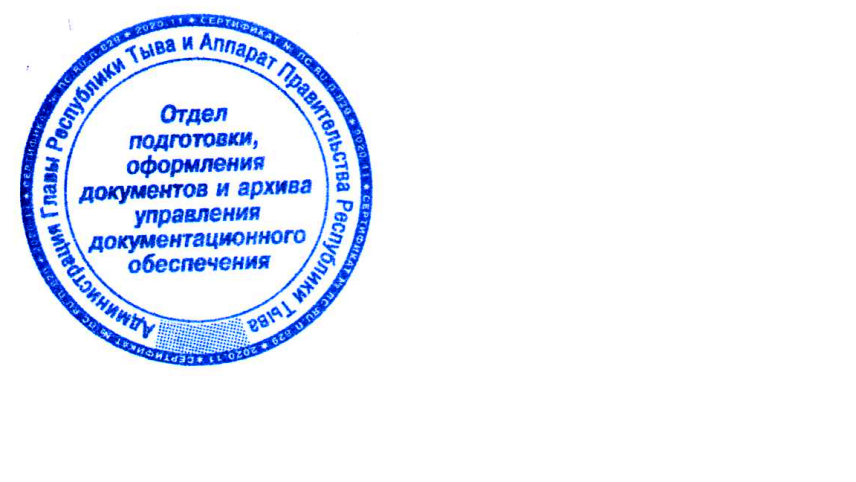           Главы Республики Тыва                                                                          В. ХовалыгОндар У.А.–и.о. заместителя Председателя Правительства Республики Тыва – министра сельского хозяйства и продовольствия Республики Тыва, председатель;Оюн С.М. –первый заместитель министра сельского хозяйства и продовольствия Республики Тыва, заместитель председателя;Ангакпан А.А.–консультант отдела развития животноводства, мараловодства, племенного дела и рыбохозяйственной деятельности Министерства сельского хозяйства и продовольствия Республики Тыва, секретарь;Анай-оол Б.М.–первый заместитель министра экономики Республики Тыва;Донгак М.И.–декан сельскохозяйственного факультета ФГБОУ ВО «Тувинский государственный университет» (по согласованию);Кара-Сал Л.Ы.–начальник департамента по внутренней политике Администрации Главы Республики Тыва и Аппарата Правительства Республики Тыва;Монгуш А.Б.–заместитель министра сельского хозяйства и продовольствия Республики Тыва;Монгуш А.К-Ч.–заместитель министра финансов Республики Тыва;Ооржак Ч.М.–начальник отдела развития животноводства, мараловодства, племенного дела и рыбохозяйственной деятельности Министерства сельского хозяйства и продовольствия Республики Тыва;Тас-оол З.К.–член Общественного совета работников агропромышленного комплекса Республики Тыва (по согласованию)».